I bought peanuts for 26c.( €O. 26) I gave the shopkeeper €1.(100c)  What was my change.I bought shampoo for 82c.( or €0.82) I gave the shopkeeper €1. (100c) What was my change.I bought peanuts for 46c.(€0.26) I gave the shopkeeper €1.(100c)  What was my change.Etimate the answers to these sums by rounding to the nearest ten first and then adding.26 + 42 =   _______________________________________________________62 + 12 = _________________________________________________________49 + 22= __________________________________________________________Write these numbers in words.22_____________________46 ______________________14______________________ 20______________________Regrouping
26 = 2 tens and 6 units OR __ tens and ___ units42 = 4 tens and 2 units OR __ tens and ___units50 = 5 tens and 0 units OR ___ tens and ___ unitsPractice with + 81+ 8 =	____		7+ 8 = ____	2+ 8 =__        11+ 8=___6+ 8 =	____		12+ 8 = ____	3+ 8 =___     4+ 8=___9+ 8 =	____		10+ 8 = ____        5 + 8 =____    8+ 8=___		Practice with + 91+ 9 =	____		7+ 9 = ____	2+ 9 =__        11+ 9=___6+ 9 =	____		12+ 9 = ____	3+ 9=___     4+ 9=___9+ 9 =	____		10+ 9 = ____        5 + 9 =____    8+ 9=___	How many more must I put with 9 to get 12?How many more must I put with 8 to get 14?How many more must I put with 9 to get 20?How many more must I put with 8 to get 16?How many more must I put with 9 to get 11?How many more must I put with 8 to get 17?How many more must I put with 9 to get 19?How many more must I put with 8 to get 13? How many more must I put with 9 to get 10?How many more must I put with 8 to get 16?Challenge:7 + 7 + 3     =      6 + 1 + ___  Take a rest!!!!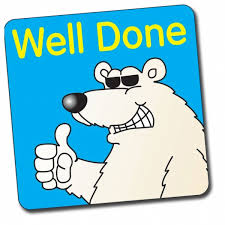 tututu264250